Year 12 EAL/D – Focus on Writing Part oneHSC Hub student support session – writing with audience, context and purpose in mindResource bookletTable of contentsResource booklet	1Table of contents	2Required materials	3Advice to the teacher supporting students	3Advice to the independent student	3Learning intentions and success criteria	4Section one – revisiting the module description	5Resource one – key sentences from the module description	5Activity one – examples of activities	5Activity two – questions on the module description	6Resource two – useful links for EAL/D	6Activity three – definitions (in your own words)	7Activity four – reflect on learning	7Resource three – the module description in full.	8Section two – writing in the examination	9Activity five – types of text	9Activity seven – examining the stimulus	10Resource four – stimulus from the 2019 exam	12Activity eight: applying our learning	13Activity nine – reflect on learning from section two of part one.	13Required materialsStudents, please ensure that you have – one or two pieces of your own writing, either classwork or completed assessment tasks. These could be any type of text, including persuasive or imaginative. this resource in a soft or hard copy and access to the PowerPoint presentationpens and highlighters.Advice to the teacher supporting studentsIf using in a classroom context the teacher may like to –  use this resource in a workshop setting with a group or an individual student to work through on their own pause the recording and ask students to read, reflect and writerefer to school-based assessments or classwork as examples for discussion.Advice to the independent studentIf using this resource at home independently students will need – the required materials listed abovetime and space to work on this resource thoroughly. We recommend stopping the recording when prompted and taking the time to complete all activities in this resource booklet.You may wish to use this resource over two separate learning periods. There are two parts to the resource, each taking approximately 15 minutes of viewing time on the video. Properly completing the activities, however, will take you another 15 to 30 minutes in each part so we recommend having a break between parts.Learning intentionsFor students to – understand the most appropriate language for the purpose, audience and context of a writing taskclarify the types of texts required for writing in this moduleanalyse some student sample writing and identify what the marker feedback reveals.Success CriteriaFor students to be able to – identify the requirements of Focus on Writing exam questionsunderstand how language can be used to address purpose, audience and context, as well as the type of text requiredwrite a stronger response to a Focus on Writing question.Section one – revisiting the module descriptionComplete the following activities in consultation with the instructional video.Resource 1 – key sentences from the module descriptionComplete the following activities by writing in the spaces given to you. Activity 1 – examples of activitiesSlide 8 in PowerPoint presentationDo you remember completing these types of activities through your course? Write a specific example of something you wrote or worked on over the last two years into the space provided for each sentence.Students … design and present a range of texts, appropriate to the module being studied, to communicate information, ideas, attitudes and values for different purposes, audiences and contexts.Students … experiment with techniques, styles and forms in … creative, imaginative, critical, discursive, persuasive and informative texts.Students … plan, draft and refine (texts) … for their audience, context and purpose. Statements from the module description for the Focus on Writing module in the English EAL/D Stage 6 Syllabus © NSW Education Standards Authority (NESA) for and on behalf of the Crown in right of the State of New South Wales, 2017.Activity 2 – questions on the module descriptionSlide 9 in the PowerPoint presentationAnswer each question in the space provided.1.	Which key words are repeated in sentences one and three?2.	Which words identify the kinds of work you are expected to do in this module?3.	Which types of text can you be asked to write in the examination?Resource 2 – useful links for EAL/DSlide 13 in the PowerPoint presentationNESA glossary for EAL/DNESA syllabus for English EAL/DNESA sample examination papers (further down the syllabus page)NESA English EAL/D 2019 HSC exam packActivity 3 – definitions (in your own words)Use the glossary to help you develop a definition for each of these terms:Audience:Context:Purpose:Register:Activity 4 – reflect on learningSlide 17 in the PowerPoint presentationTable 1 – I used to think…but now I think…Resource 3 – the module description in fullFocus on Writing moduleIn this concurrent module, students develop and refine their knowledge and skills in writing, speaking and representing. They design and present a range of texts, appropriate to the module being studied, to communicate information, ideas, attitudes and values for different purposes, audiences and contexts.Students analyse, evaluate and reflect on the expressive, aesthetic and imaginative qualities of the written, spoken and multimodal texts studied in their other HSC modules. Using these texts as models and inspiration, they experiment with techniques, styles and forms in a range of modes and media to produce their own crafted works, for example creative, imaginative, critical, discursive, persuasive and informative texts. Through the process of writing they generate ideas, experiment with techniques, styles and forms, and reflect on the strengths and weaknesses in their compositions and their emerging proficiency as English language users.Students develop and apply effective editing processes, including the use of assistive technologies, to plan, draft, revise, refine, proofread and publish texts. Explicit, targeted English language study includes research and referencing skills, and implementing and maintaining ethical practices and standards when responding to and composing texts. Students plan, draft and refine their own written and spoken texts, applying the conventions of syntax, spelling and grammar appropriately and with increased confidence and accuracy for their audience, context and purpose.Content in this section is from the English EAL/D Stage 6 Syllabus (2017) © NSW Education Standards Authority (NESA) for and on behalf of the Crown in right of the State of New South Wales, 2017.Section 2 – writing in the examinationThis section supports your development of the types of texts you could be asked to write in within the examination. ActivitiesContinue the following activities in the spaces provided.Activity 5 – types of textSlide 20 in the PowerPoint presentationHow confident are you in writing the three types of text? Tick the most appropriate column in this table for how you feel right now. You will fill in the fourth row after the video.Table 2 – levels of confidence about the three types of textNote-taking space.Write in at least two key features for each type of text that you hear in the video.Slide 21 in the PowerPoint presentationTable 3 – Notes on the types of textsActivity 6 – discursive textsSlide 22 in the PowerPoint presentationTable 4 – similarities and differences between discursive and other types of textActivity 7 – examining the stimulusSlide 25 in the PowerPoint presentationHow likely are each of these options? Tick the box that is closest to your feeling. If doing this as a class or with a peer, discuss your answers first and explain your reasons.Table 5 – stimulus possibilitiesResource 4 – stimulus from the 2019 examImage 1 – Teen Reading Habits stimulus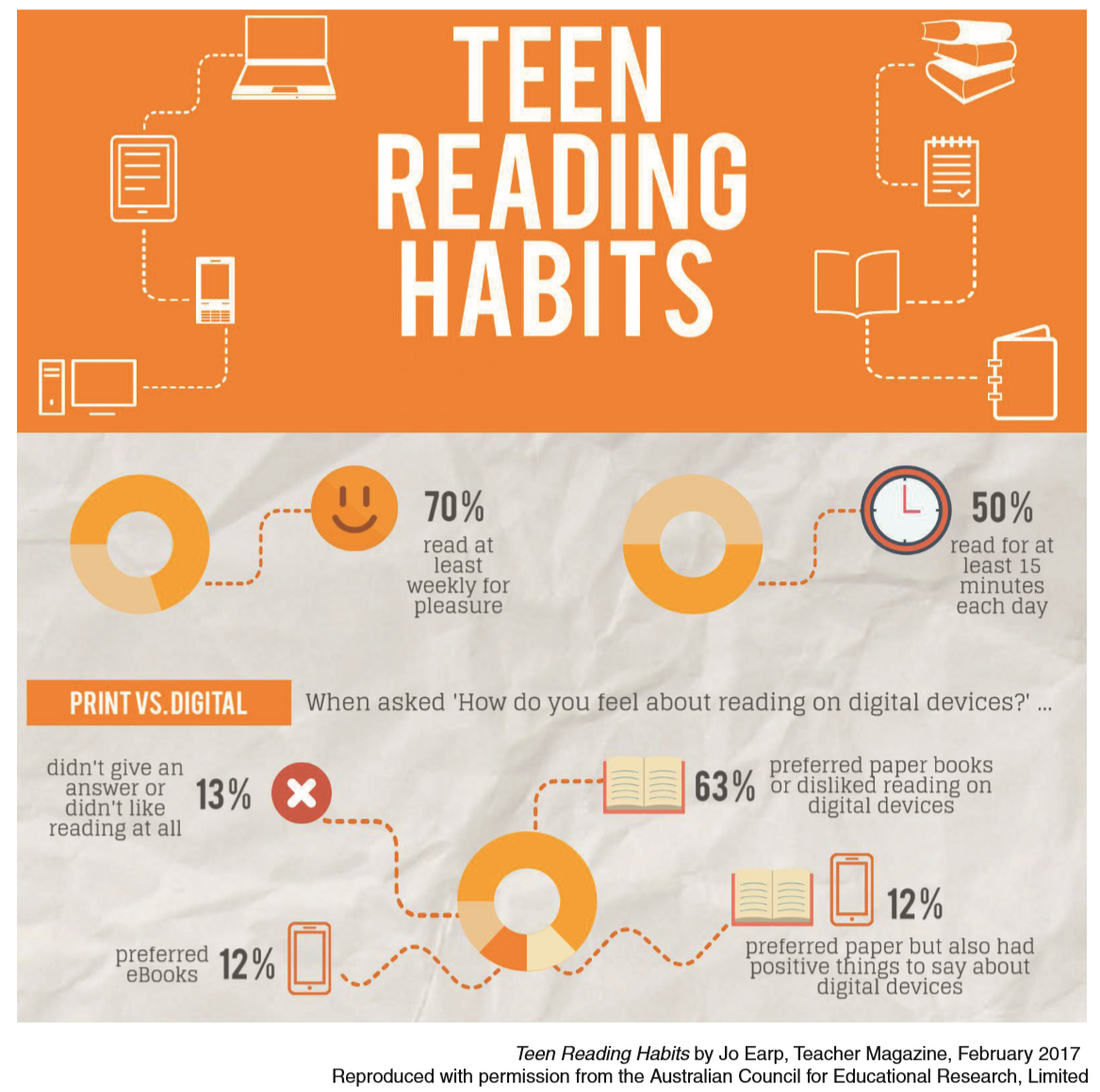 Material from the 2019 Higher School Certificate Examination English as an Additional Language or Dialect (EAL/D) © 2019 NSW Education Standards Authority. (See the English EAL/D 2019 HSC exam pack).The question:You have been asked to speak to your school community. The topic is ‘technology has changed teen reading habits.’ Write a persuasive speech expressing your view on this topic. Use the stimulus provided… and your own ideas to write the text of your speech.Activity 8 – applying our learningSlide 28 in the PowerPoint presentationAs you plan your writing, think about context, audience and purpose. The table below will help you organise your thoughts. Refer to the guiding question for each concept and use the space provided to fill in your ideas.Table 6 – thinking about context, audience and purposeActivity 9 – reflect on learning from section two of part one.Slide 31 in the PowerPoint presentationComplete the KWL table below to check in on the key points from this section of the resource.Table 7 – reflect on learningThat is the end of part one of this HSC hub student session on EAL/D Focus on Writing.For example, that website we created on animal rights in term 2 of Year 11… and...For example...For example...I used to think…But now I think…Type of textVery confidentA little confidentSo-soA little worriedVery worriedImaginativeInformativePersuasiveDType of textFeature oneFeature twoPersuasiveImaginativeInformativeDSimilar to the other types of textDifferent from the other typesStructurePurposeLanguageStimulusHighly unlikelyUnlikelyUnsureLikelyHighly likelyA line from a poemAn imageAn extract from a story or articleA web pageMultimodalA very specific topic known to some studentsA general topic known to all studentsOpen to interpretationA single perspectiveA quoteA long textAn extract from a prescribed textConceptGuiding questionYour response – and what are the implications of this?Context oneWhat is your role?A studentImplications: you have a relationship with people in the audience and…Context twoWhat is the situation?AudienceWho are you writing for?PurposeWhat are you trying to achieve?K – what I already knew about this topicW – what I still want to learn about this topicL – what I learnt about this topic during this section